“SISTEM INFORMASI PENGOLAHAN DATA KEPEGAWAIAN DENGAN METODOLOGI BERORIENTASI OBJEK DI DISPERINDAG KOTA PANGKALPINANG”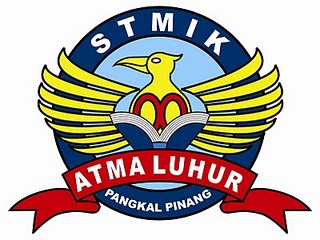 Disusun OlehAnnisa Cikal	1022500110PROGRAM STUDI SISTEM INFORMASISTMIK ATMA LUHUR PANGKALPINANG 2013 /2014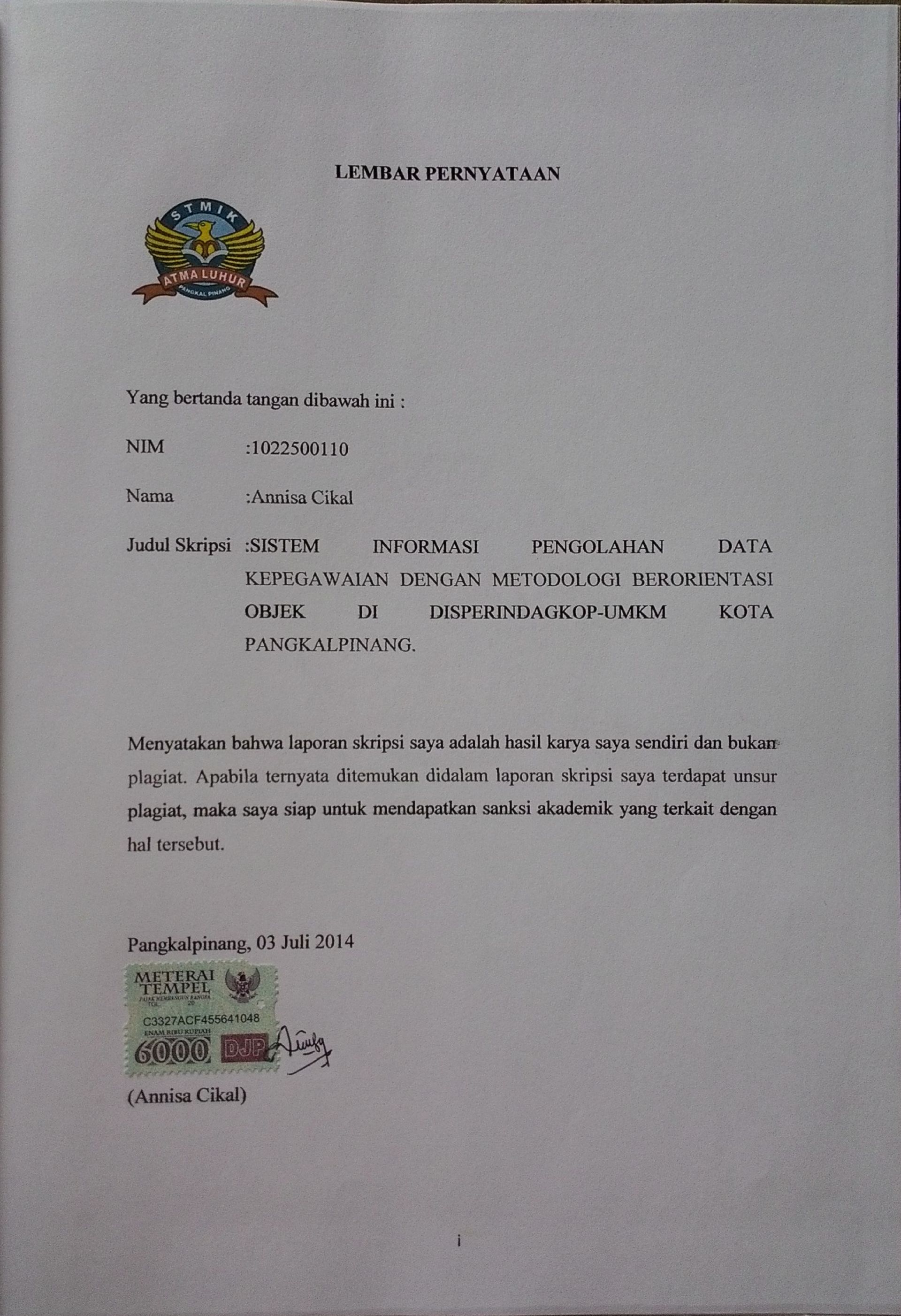 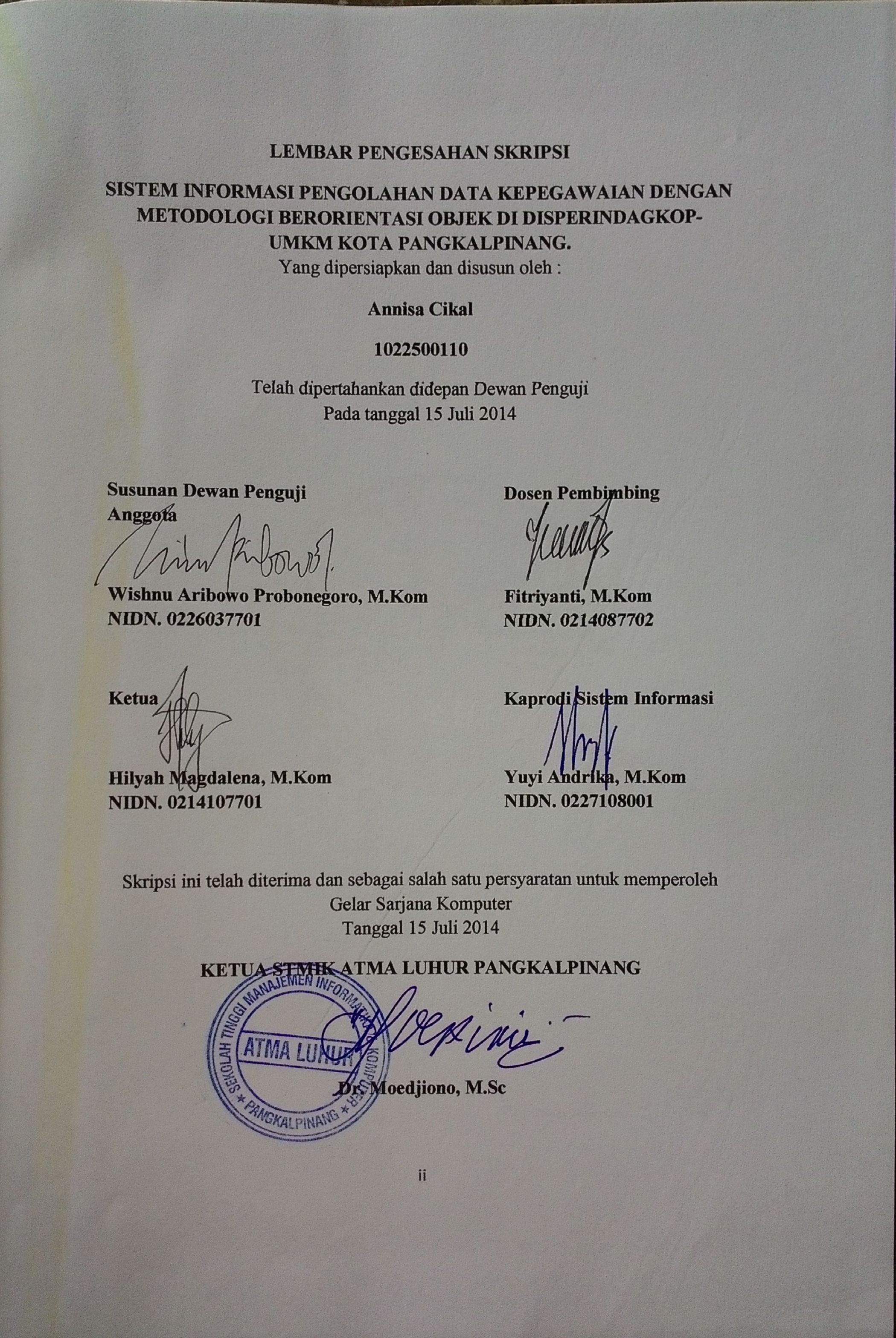 